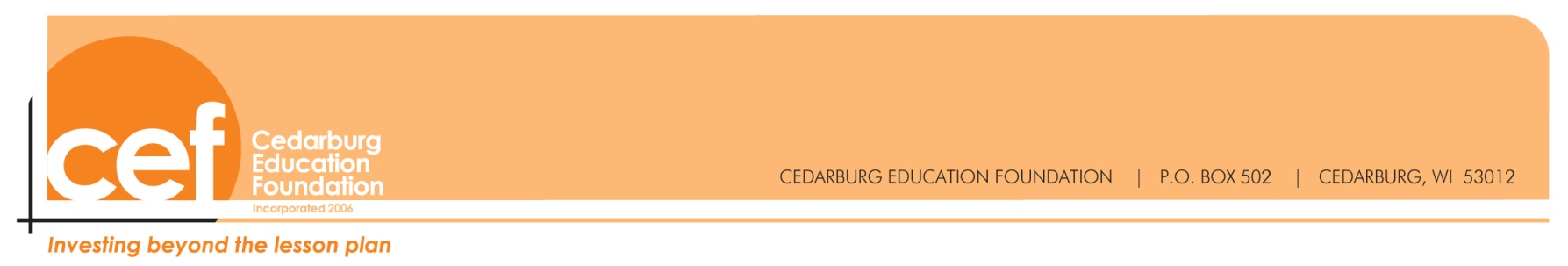 Cedarburg Education Foundation Student Ambassador ProgramThe Cedarburg Education Foundation is a 501(c)(3) non -profit corporation founded in 2006. The CEF provides grants and additional funding for special projects geared toward enhancing academic achievement. Grants support curriculum innovation and the equipment and materials to implement that curriculum, and fund special programs for projects for Cedarburg School District students, teachers, administrators and staff members.The CEF includes a volunteer committee of two (2) Cedarburg High School Student Ambassadors. The students serve a one year term and are active volunteers. The Student Ambassadors are expected to attend board meetings (held on the first Mondays of every month from 5:30pm-6:30pm, except January and July), join other volunteer committees and support board initiatives. Ambassadors will play a part in organizing the CEF’s fundraising and community events.  They may be asked to coordinate high school volunteers for various events and to obtain student feedback on potential grants.How to apply:Potential Student Ambassadors may apply for participation to CEF’s secretary, Stacy Tolomeo, who will place nominations before the CEF Board members. The board will review the nominees and approve.Applicants should submit their applications online www.cef4kids.org, along with a reference letter from a CSD teacher who has had direct contact with the student, and a brief statement (up to 250 words) describing their interests and reasons for wanting to serve as a Student Ambassador. Applications are due November 2, 2018Application:Name:Address:Phone Number:Email:Graduation Year:Email the completed form along with teacher reference letter and student statement to: info@cef4kids.org